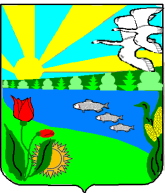 Волгоградская областьАдминистрация Песковатского сельского поселенияГородищенского муниципального района________________________________________________________________________ПОСТАНОВЛЕНИЕ              От «  31 »   10   2014  г.                                               №  100О назначении ответственного за архивное дело,Об утверждении Положения об архиве Совета депутатовПесковатского сельского поселенияОб утверждении Положения и состава ЭКПесковатского Совета депутатовВо исполнение Федерального Закона от 22.10.2004 г. № 125-ФЗ (ред. От 04.12.2006 г.) «Об архивном деле в Российской Федерации», принятого ГД ФС РФ 01.10.2004 г. и руководствуясь Законом Волгоградской области от 19.04.2006 г. № 1212 – ОД «Об архивном деле в Волгоградской области», принятого обл. Думой 23.03.2006 г.                              ПОСТАНОВЛЯЮНазначить специалиста администрации по социальной политике и ЖКХ Песковатского сельского поселения Дегтяреву Л.В.  - ответственной за архивное дело по Совету депутатов Песковатского сельского поселения.Утвердить Положение об архиве Совета депутатов Песковатского сельского поселения  Городищенского муниципального района Волгоградской области.Утвердить Положение о постоянно действующей экспертной комиссии Совета депутатов Песковатского сельского поселения  Городищенского муниципального района Волгоградской области.Утвердить состав ЭК:Г.С.Мумбаев  председатель Песковатского Совета депутатов – председатель ЭК.Дегтярева Л.В. специалист администрации по социальной политике и ЖКХ Песковатского сельского поселения – секретарь ЭК.О.П.Незгуренко специалист администрации по юридическим вопросам – член ЭККонтроль над выполнением настоящего постановления возлагаю на себя.Глава Песковатского       сельского поселения                                                             Г.С.Мумбаев.                                                                               УТВЕРЖДЕНОПостановлениемадминистрации                                                                                                         От 31.10.2014г.№ 100                                                                                                                                    ПОЛОЖЕНИЕОб архиве  Песковатского Совета депутатов Городищенского района Волгоградской области. 1.Общие положения.Документы Песковатского Совета депутатов  Городищенского района  Волгоградской области  (далее – Совет), имеющие историческое, экономическое, культурное, научное, социальное и политическое значение, составляют государственную часть Архивного Фонда Волгоградской области, подлежат постоянному хранению в архивном отделе администрации Городищенского муниципального района Волгоградской области.До передачи на государственное хранение эти документы временно, в пределах , установленных Федеральным архивным агентством, хранятся в Совете.В Совете для хранения документов Архивного Фонда Волгоградской области и законченных делопроизводством документов практического назначения, их отбора, учета, использования и подготовки к передаче на  государственное хранение создается архив в составе службы документационного обеспечения (делопроизводства).Все работы, связанные с подготовкой и передачей архивных документов, производятся силами и за счет Совета.За утрату, порчу документов Архивного фонда Волгоградской области должностные лица Совета несут ответственность в соответствии с действующим законодательством.В своей работе архив Совета руководствуется Конституцией Российской Федерации, законодательством Российской Федерации и Волгоградской области в сфере архивного дела, Кодексами об административной ответственности Российской Федерации и Волгоградской области, нормативно-правовыми актами органов представительной и исполнительной власти Городищенского муниципального района  , нормативно-методическими документами Федерального архивного агентства, Комитета по управлению архивами Администрации Волгоградской области, рекомендациями архивного отдела администрации Городищенского муниципального района Волгоградской области и   настоящим положением.Положение об архиве Совета разрабатывается на основании Примерного положения об архиве, утвержденного приказом Роскомархива от 18.08.1992 № 176 и утверждается приказом по Совету депутатов по согласованию с архивным отделом администрации Городищенского муниципального района Волгоградской области.Контроль за деятельностью архива Совета осуществляет председатель Совета депутатов.Совет обеспечивает сохранность, учет, отбор, упорядочение и использование документов, образующихся в его деятельности. В соответствии с правилами, устанавливаемыми Федеральным архивным агентством, обеспечивает своевременную передачу этих документов на государственное хранение в архивный отдел администрации Городищенского муниципального района Волгоградской области. Организационно-методическое руководство деятельностью архива отдела осуществляет архивный отдел администрации Городищенского муниципального района Волгоградской области.Состав документов архива.В архив поступают:законченные делопроизводством  Совета документы постоянного хранения, образовавшиеся в его деятельности, документы временного( свыше 10 лет) срока хранения, необходимые в практической деятельности, документы по личному составу.научно-справочный аппарат к документам архива.Задачи и функции архива.Основными задачами архива являются:3.1.1 формирование архивных фондов Совета,3.1.2   комплектование документами, состав которых предусмотрен        разделом 2 настоящего положения;учет, обеспечение сохранности, создание научно-справочного аппарата, использование документов, хранящихся в архиве;подготовка и своевременная передача документов на государственное хранение, с соблюдением требований , устанавливаемых Федеральным архивным агентством, в архивный отдел администрации Городищенского муниципального района Волгоградской области. осуществление контроля за формированием и оформлением  дел в делопроизводстве Совета;3.2.В соответствии с возложенными на него задачами архив осуществляет следующие функции:3.2.1. принимает не позднее, чем через 3 года после завершения делопроизводством, учитывает и хранит документы инспекции, обработанные в соответствии с требованиями,3.2.2. составляет и представляет годовые разделы описей дел постоянного хранения и дел по личному составу на согласование экспертно проверочной комиссии Совета,3.2.3. представляет в архивный отдел администрации Городищенского муниципального района Волгоградской области описи дел постоянного хранения для их утверждения на заседании экспертно-проверочной комиссии Комитета по управлению архивами Администрации Волгоградской области и описи дел по личному составу для согласования.3.2.4. подготавливает и в установленном порядке передает на хранение в архивный отдел администрации Городищенского муниципального района Волгоградской области документы Архивного фонда Волгоградской области.3.2.5. осуществляет учет и обеспечивает полную сохранность принятых на хранение дел;3.2.6. создает, пополняет и совершенствует научно-справочный аппарат к хранящимся в архиве Совета делам и документам, обеспечивает его преемственность с научно-справочным аппаратом архивного отдела администрации Городищенского муниципального района Волгоградской области.3.2.7. Организует использование документов:информирует председателя и членов Совета о составе и содержании документов архива;выдает в установленном порядке дела, документы и копии документов в целях служебного и научного пользования;исполняет запросы организаций и заявления граждан по вопросам социально-правового характера, в установленном порядке выдает заверенные копии документов.3.2.8. проводит экспертизу ценности документов, отбору их на хранение или уничтожение , участвует в работе ЭК Совета.3.2.9. оказывает методическую помощь службе документационного обеспечения (делопроизводства) в составлении номенклатуры дел Совета, контролирует, правильность формирования  и оформления дел  в делопроизводстве, а также подготовку дел к передаче на хранение в архивный отдел   администрации Городищенского муниципального района Волгоградской области.              3.2.10 участвует в мероприятиях по повышению квалификации работников архива Совета, проводимых архивным отделом администрации Городищенского муниципального района Волгоградской области.    Права архива.Для выполнения возложенных задач и функций архив имеет право:контролировать выполнение установленных правил работы с документами службой документационного обеспечения (делопроизводства)  Совета,запрашивать сведения, необходимые для работы архива , с учетом выполнения всех возложенных на архив задач и функций.. Организация деятельности архиваФункции архива возлагаются на лицо, ответственное за архив, которое назначается приказом по Совету депутатов.Архив Совета работает по плану, утвержденному председателем Совета и ежегодно отчитывается перед ним в своей работе.Общество обеспечивает архив необходимым помещением, оборудованием.Ответственный за архивное дело отвечает за выполнение возложенных на архив задач и функций. Председатель ПесковатскогоСовета депутатов                                                                        Г.С.Мумбаев    СОГЛАСОВАНО                            СОГЛАСОВАНО  Начальник архивного отдела                   Протокол ЭК Совета депутатов администрации Городищенского             муниципального района                             от __________     №  ___________________  «          » _______________ 20       г                  УТВЕРЖДЕНОПостановлениемадминистрации                                                                                                         От 31.10.2014г.№ 100                                                                                                                                    П О Л О Ж Е Н И ЕО постоянно действующей экспертной комиссииПесковатского Совета депутатовГородищенского муниципального рай»онаВолгоградской областиОБЩИЕ ПОЛОЖЕНИЯ1.1. Постоянно действующая экспертная комиссия (далее - ЭК)  создается для организации и проведения методической и практической работы по экспертизе ценности документов, отбору их на   хранение или уничтожение , подготовке к передаче на хранение документов Архивного Фонда Волгоградской области, включая управленческую, аудиовизуальную документацию, образующуюся в процессе деятельности   Песковатского Совета депутатов Городищенского муниципального района   Волгоградской области. 1.2.В своей работе экспертная комиссия руководствуется Конституцией Российской Федерации, законодательством Российской Федерации и Волгоградской области в сфере архивного дела, Уставами Песковатского сельского поселения, Кодексами об административной ответственности Российской Федерации и Волгоградской области, нормативно-правовыми актами представительной и исполнительной власти Песковатского сельского поселения, нормативно-методическими документами Федерального архивного агентства, Комитета по управлению архивами Администрации Волгоградской области, рекомендациями  архивного отдела администрации Городищенского муниципального  района Волгоградской области и настоящим Положением.1.3. ЭК является совещательным органом. Ее решения вступают в силу после утверждения председателем ЭК.Персональный состав ЭК назначается приказом председателя Совета депутатов в составе 3 – х человек. Председателем ЭК  назначается заместитель или один из руководящих работников, курирующих вопросы делопроизводства и архива ( при отсутствии таковых – возглавляет ЭК председатель Совета депутатов), секретарем – ответственный за архивное дело. В качестве экспертов к работе комиссии могут привлекаться представители любых сторонних организаций.	ОСНОВНЫЕ ЗАДАЧИ ЭК	Основными задачами ЭК являются:2.1. Организация  и проведение экспертизы ценности документов на стадии делопроизводства,  при составлении номенклатуры дел и формировании дел в Песковатском Совете депутатов.2.2. Организация и проведение экспертизы ценности документов на стадии подготовки их к архивному хранению в Совете депутатов.2.3Оргацизация проведения отбора и подготовки документов к передаче на хранение в архивный отдел администрации Городищенского муниципального района Волгоградской области.                                      ОСНОВНЫЕ ФУНКЦИИ ЭКВ соответствии с возложенными на нее задачами ЭК выполняет следующие функции:3.1. Ежегодно организует  и проводит совместно с делопроизводственной службой отбор документов на хранение и уничтожение.3.2. Осуществляет методическое руководство работой по экспертизе ценности документов и подготовке их к архивному хранению, по разработке номенклатуры дел Совета депутатов.3.3. Оказывает содействие и методическую помощь специалистам Совета депутатов:по выявлению владельцев личных архивов в Совете депутатов, по возможной передаче ими дневников, записей воспоминаний, других документов в Архивного Фонда Волгоградской области;по инициативному документированию (записи воспоминаний старейших работников, жителей поселения, кинофотосъемки);3.4. Рассматривает, принимает решения о согласовании и представляет:3.4.1. на утверждение Экспертно-проверочной методической комиссии Комитета по управлению архивами Администрации Волгоградской области (далее-ЭПМК Комитета), а затем на утверждение редактора:описи дел постоянного хранения;акты о выделении к уничтожению документов с истекшими сроками хранения: документов со сроками хранения 10 лет и более, документов до 1945 года включительно.3.4.2. на согласование архивного отдела администрации Городищенского муниципального района, а затем на утверждение председателя Песковатского Совета депутатов.сводную номенклатуру дел инспекции;описи дел по личному составу;положение об ЭК;положение об архиве;инструкцию по делопроизводству;акты об утрате или неисправимом повреждении документов постоянного хранения.3.4.3. на рассмотрение ЭПМК Комитета:предложения об изменении сроков хранения категорий документов, установленных перечнем и об определении сроков хранения документов, не предусмотренных перечнем.3.4.4. на утверждение председателя Песковатского Совета депутатов :акты о выделении к уничтожению документов с истекшими сроками хранения(кроме перечисленных в п. 3.4.1.).Рассматривает акты об утрате и неисправимом повреждении документов постоянного хранения и по личному составу.3.5. Совместно со службами делопроизводства и кадров ЭК проводит для членов Совета депутатов по вопросам работы с документами, участвует в проведении мероприятий по повышению их деловой квалификации.ПРАВА ЭКЭкспертная комиссия имеет право:4.1. В пределах своей компетенции давать рекомендации  ответственным за делопроизводство и архивное дело по вопросам разработки номенклатуры дел, формировании дел в делопроизводстве, экспертизе ценности документов, розыска недостающих дел постоянного хранения и по личному составу, упорядочению и оформлению документов.4.2. Запрашивать от руководителей структурных подразделений редакции письменные объяснения о причинах утраты , порчи или незаконного уничтожения документов постоянного или долговременного хранения.4.3. Заслушивать на своих заседаниях руководителей структурных подразделений Совета депутатов о ходе подготовки документов к архивному хранению, об условиях хранения и обеспечения сохранности документов, о причинах утраты документов.4.4. Приглашать на заседания комиссии в качестве консультантов и экспертов специалистов  архивного отдела администрации Городищенского муниципального района, Комитета по управлению архивами Администрации Волгоградской области, других  организаций.4.5. ЭК в лице председателя, секретаря имеет право не принимать к рассмотрению и возвращать для доработки некачественно и небрежно подготовленные документы.4.6. Информировать председателя Совета депутатов по вопросам, относящимся к компетенции ЭК.4.7 В установленном порядке представлять в Совет депутатов по вопросам  входящим в компетенцию ЭК в Комитете по управлению архивами Администрации Волгоградской области и архивном отделе администрации Городищенского муниципального района.ОРГАНИЗАЦИЯ РАБОТЫ ЭК5 1. Экспертная комиссия  работает в контакте с архивным отделом администрации Городищенского муниципального района, экспертно – проверочной методической комиссией Комитета по управлению архивами Администрации Волгоградской области, получает от них соответствующие организационно – методические указания и помощь.ЭК работает по годовому плану , утвержденному председателем Совета депутатов.5.3. Заседания ЭК проводятся по мере необходимости , но не реже 2  раз в год. Все заседания протоколируются. Ежегодно один экземпляр протокола заседания ЭК об утверждении описей дел постоянного хранения передается  в архивный отдел администрации Городищенского района, для последующего предоставления на ЭПМК Комитета по управлению архивами Администрации Волгоградской области.5.4. Право решающего голоса имеют только члены ЭК. Приглашенные консультанты и эксперты имеют право совещательного голоса, в голосовании не участвуют. При разделении голосов поровну решение принимает председатель ЭК. 5.3. Ведение делопроизводства ЭК, хранение и использование ее документов, ответственность за их сохранность, а также контроль за исполнением принятых ЭК решений  возлагается на секретаря  комиссии. Секретарь Совета депутатов                                                          Н.А.Закачурина     СОГЛАСОВАНО                                                         СОГЛАСОВАНО   Начальник архивного отделаГородищенского                                                                   Протокол ЭК Совета депутатов                             муниципального района                   __________________                                      от ________________     № «              »_________________ 20    г.                                                     Совет депутатов Песковатского                                                УТВЕРЖДАЮсельского поселения                                                              Председатель Совета депутатовГородищенского муниципального района                          Песковатского сельскогоВолгоградской области                                                          поселения                                                                                                  ____________Г.С.Мумбаев.                                                                                                  «___» _____________ 2014г.НОМЕНКЛАТУРА ДЕЛСовета депутатов Песковатского сельского поселения на 2014 годПредседатель Совета депутатовПесковатского сельского поселения:                                                                                                                                                              _______________ Г.С.МумбаевСОГЛАСОВАНО                                                                           СОГЛАСОВАНОПротокол ЭК Совета депутатов                                                Начальник архивного отделаПесковатского сельского поселения                                    администрации Городищенскогоот «__»_______2014  №______                                                       муниципального района                                                                                                  _________________________                                                                                                   «____»___________ 2014Индекс делаЗаголовок делаКол-во делКол-во делСрок хранения дела и номера по перечнюПримечание01-01Законодательные, иные нормативные документы (законы, постановления, распоряжения, решения) Волгоградской областной Думы и администрации Волгоградской области, Городищенской районной Думы и администрации Городищенского муниципального районаДо минования надобностист. 1 бОтносящиеся к деятельности поселения постоянно01-02Протоколы заседаний Совета депутатов  Песковатского сельского поселения, решения, принятые Советом депутатов сельского поселения, документы к ним.постоянно ст.6а01-03Распоряжения председателя Совета депутатов Песковатского сельского поселения по основной деятельностипостоянност. 6а01-04Регламент Совета депутатов Песковатского сельского поселенияпостоянно ст. 1501-05Штатное расписание Совета депутатов Песковатского сельского поселенияпостоянно ст.32а01-06Протоколы заседаний постоянных комиссий Совета депутатов сельского поселения, решения, принятые постоянными комиссиями, документы к ним. постоянно ст.1601-07Документы (доклады, справки, сводки, докладные записки) об основной деятельности, представляемые в вышестоящие организации.постоянно ст.42По оперативно- хозяйственным вопросам 5 летЭПК01-08Документы (доклады, справки, отчеты, акты, докладные записки и др.) проверок Совета депутатов Песковатского сельского поселенияпостоянно ст.4801-09Обращения граждан (предложения, заявления, жалобы и др.); документы (справки, сведения, переписка) по их рассмотрению:а) предложения, заявления, жалобы, содержащие сведения о серьёзных недостатках и злоупотребленияха) личного характера,б) второстепенного оперативного характерапостоянно ст. 56а5 лет ЭПКст.56 б5 лет ст. 56вВ случае неоднократного обращения – 5 л. после последнего обращения01-10Журнал регистрации решений Совета депутатов Песковатского сельского поселенияпостоянно ст.72а01-11Журнал регистрации распоряжений председателя Совета депутатов Песковатского сельского поселенияпостоянно ст. 72а01-12Журнал регистрации входящей корреспонденции3 годаст. 72б01-13Журнал регистрации исходящей корреспонденции3 годаст.72 б01-14Журнал регистрации писем, заявлений и жалоб граждан5 летст. 72 в01-15Журнал учёта приёма граждан5 летст. 75 а01-16Журнал телефонограмм, факсов3 годаст. 72 г01-17Дело фонда (исторические, тематические справки, сведения о составе и объеме дел и документов, листы, карточки фондов, паспорт архива, акты проверки наличия и состояния, приёма и передачи, выделения дел и документов к уничтожению, утратах и повреждениях документов)постоянно ст. 73На государственное, муниципальное хранение передаётся при ликвидации организации01-18Описи дел:а) постоянного хранения (утверждённые)б) временного храненияпостоянно 3 года ст.74неутвержденные – ДМНпосле уничтожения дел01-19Номенклатура дел Совета депутатов Песковатского сельского поселенияпостоянно ст.67 а2. ПЛАНИРОВАНИЕ ДЕЯТЕЛЬНОСТИ2. ПЛАНИРОВАНИЕ ДЕЯТЕЛЬНОСТИ2. ПЛАНИРОВАНИЕ ДЕЯТЕЛЬНОСТИ2. ПЛАНИРОВАНИЕ ДЕЯТЕЛЬНОСТИ2. ПЛАНИРОВАНИЕ ДЕЯТЕЛЬНОСТИ2. ПЛАНИРОВАНИЕ ДЕЯТЕЛЬНОСТИ02-01План социально-экономического развития  Песковатского сельского поселенияпостоянно ст.87апостоянно ст.87а02-02Годовой план работы Совета депутатов Песковатского сельского поселенияпостоянно ст. 90апостоянно ст. 90а3. БУХГАЛТЕРСКИЙ УЧЁТ И ОТЧЁТНОСТЬ3. БУХГАЛТЕРСКИЙ УЧЁТ И ОТЧЁТНОСТЬ3. БУХГАЛТЕРСКИЙ УЧЁТ И ОТЧЁТНОСТЬ3. БУХГАЛТЕРСКИЙ УЧЁТ И ОТЧЁТНОСТЬ3. БУХГАЛТЕРСКИЙ УЧЁТ И ОТЧЁТНОСТЬ3. БУХГАЛТЕРСКИЙ УЧЁТ И ОТЧЁТНОСТЬ03-01Распоряжения председателя Совета депутатов Песковатского сельского поселения по личному составу75 лет ЭПКст. 6 б75 лет ЭПКст. 6 б03-02Лицевые счета работников75 лет ЭПКст. 15375 лет ЭПКст. 153